ПРОЄКТ РІШЕННЯ 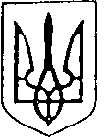 Україна                                                                                                               Більшівцівська  селищна  рада                                                                                              ІV сесія VIІI скликання від ___квітня 2021 року                                                              смт. Більшівці                № ___Про затвердження старост     Розглянувши пропозицію Більшівцівського селищного голови Саноцького Василя Павловича, керуючись статтями 10, 14, 15 Закону України «Про службу в органах місцевого самоврядування», частиною 1 статті 54-1, статтею 59 Закону України «Про місцеве самоврядування в Україні», селищна рада вирішила: 1. Затвердити __________________________________ на посаду старости Кінашівського старостинського округу.            Присвоїти _____________________________________ 13 ранг посадової особи місцевого самоврядування в межах шостої категорії посад.  2. Затвердити __________________________________на посаду старости Новоскоморохівського старостинського округу.           Присвоїти ______________________________________ 13 ранг посадової особи місцевого самоврядування в межах шостої категорії посад. 3. Затвердити __________________________________ на посаду старости Кукільницького старостинського округу.            Присвоїти _____________________________________ 13 ранг посадової особи місцевого самоврядування в межах шостої категорії посад. 4. Затвердити __________________________________ на посаду старости Дитятинського старостинського округу.            Присвоїти _____________________________________ 13 ранг посадової особи місцевого самоврядування в межах шостої категорії посад.       5. Контроль за виконанням цього рішення покласти на постійну комісію Більшівцівської селищної ради з питань прав людини, законності, депутатської діяльності,  етики та регламенту (голова постійної комісії – Грибик Ю.Б.). Більшівцівський селищний голова                                  Василь Саноцький